枣庄市山亭区政务服务中心D区大厅装饰装修项目调查问卷统计分析--受益单位1.您对行政审批大厅的地理位置、设施环境是否满意？   [单选题]2.您认为行政审批局的相关规章制度是否健全？   [单选题]3.您对行政服务中心的管理制度是否了解？   [单选题]4.您认为行政服务中心提供的工作环境如何？   [单选题]5.您认为行政服务中心是否有效提高了工作效率？   [单选题]6.您认为行政服务中心提供的服务是否便捷？   [单选题]7.您认为行政服务中心运行情况如何？   [单选题]8.您认为行政服务中心各单位的进驻情况如何？   [单选题]9.您认为山亭区行政审批局行政服务中心D区大厅装饰装修项目的实施效果如何？   [单选题]您对本区的行政服务中心有什么宝贵意见？   [填空题]填空题数据请通过下载详细数据获取选项小计比例A.非常满意32100%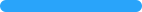 B.满意00%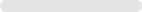 C.基本满意00%D.不满意00%本题有效填写人次32选项小计比例A.健全32100%B.基本健全00%C.不健全00%本题有效填写人次32选项小计比例A.非常了解2990.63%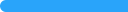 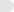 B.了解39.38%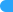 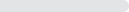 C.简单了解00%D.不了解00%本题有效填写人次32选项小计比例A.很好32100%B.还可以00%C.不好00%本题有效填写人次32选项小计比例A.是32100%B.否00%本题有效填写人次32选项小计比例A.便捷32100%B.基本便捷00%C.不辩解00%本题有效填写人次32选项小计比例A.非常好3196.88%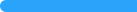 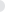 B.好13.13%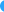 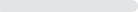 C.一般00%D.不好00%本题有效填写人次32选项小计比例A.进驻率较高32100%B.进驻率一般00%C.进驻率较差00%本题有效填写人次32选项小计比例A.装修效果非常好32100%B.装修效果一般00%C.装修效果不好00%本题有效填写人次32